ГОСТ Р 22.3.22-2023Безопасность в чрезвычайных ситуациях. План действий по предупреждению и ликвидации чрезвычайных ситуаций на территории муниципального образования. Порядок разработки. Требования к содержанию и оформлениюДата введения01.03.2024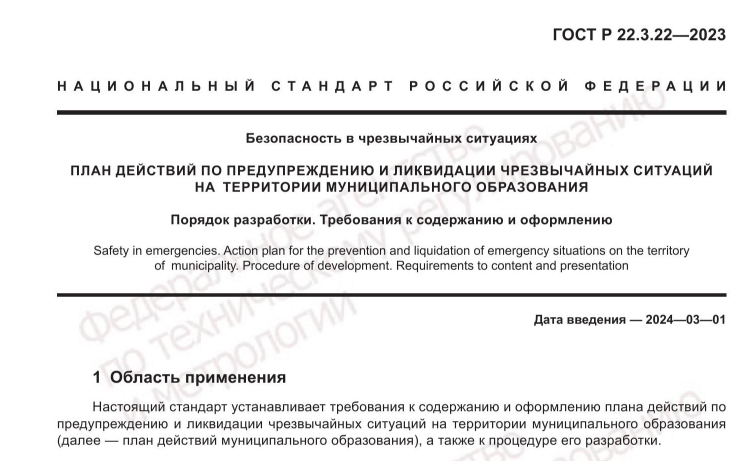 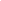 